Gower Hedgerow Survey

The Gower Landscape Partnership is embarking on the ambitious task of
surveying all of the hedgerows on Gower.  

To do this we need to get out and about in the countryside to find out
what condition our hedgerows are in and what we can do to improve them.

We need your help

In order to get as many hedgerows surveyed as we can during the summer
months I need help. 

I am looking for volunteers; you can commit as much time as you wish,
from doing several surveys a week or just surveying the hedges in your
local area or on your local walk.

Training

I will be running 2 information and training sessions:

Rhossili Bunkhouse/Community Hall 8th July 2pm-4pm

Penclawdd Community Centre 14th July 6.30-8.30pm

I will introduce the project, go through the work that has been done to
date, explain the importance of our hedgerows and the long term aims of
the project.

I will then demonstrate the survey and we will go on a short walk to
carry out an actual survey so that you can see how simple it is.

If you would like to come along to one of the sessions you are more than
welcome to just pop in but if possible please let me know in advance if
you can so that I have an idea of numbers.

If you would like more information and cannot attend the information and
training session please get in touch, my details are at the bottom of
this email.  

Please send this on to anyone that might be interested.

Many thanks


Rebecca O'Dowd   rebecca.odowd@swansea.gov.uk 

Gower Landscape Project Officer

Saving Gower - For All Its Worth


The Gower Landscape Project has received funding through the Rural
Development Plan for Wales 2007-2013, which is funded by the Welsh
Government and the European Agricultural Fund for Rural Development, and
also from the Heritage Lottery Fund under its Landscape Partnership
programme. Other funding partners include the City & County of Swansea ,
Natural Resources Wales and The National Trust.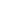 